(ERHI00)   [AR]  Beruf:  Erste Hilfe Beruf:  Erste Hilfe المهنة: الاسعافات الاوليةDie Seiten dieser Liste zeigen eine Auswahl häufig gebrauchter Fachausdrücke für den Teil „Erste Hilfe“ im Zusammenhang mit dem Erwerb des österreichischen Führerscheins. تعرض صفحات هذه القائمة مجموعة مختارة من المصطلحات التقنية المستخدمة بشكل متكرر لجزء "الإسعافات الأولية" فيما يتعلق بالحصول على رخصة قيادة نمساوية.تعرض صفحات هذه القائمة مجموعة مختارة من المصطلحات التقنية المستخدمة بشكل متكرر لجزء "الإسعافات الأولية" فيما يتعلق بالحصول على رخصة قيادة نمساوية.Überprüfe die Übersetzungen ins Arabische!تحقق من الترجمات العربية!تحقق من الترجمات العربية!(ERHI01)  –  der Kopf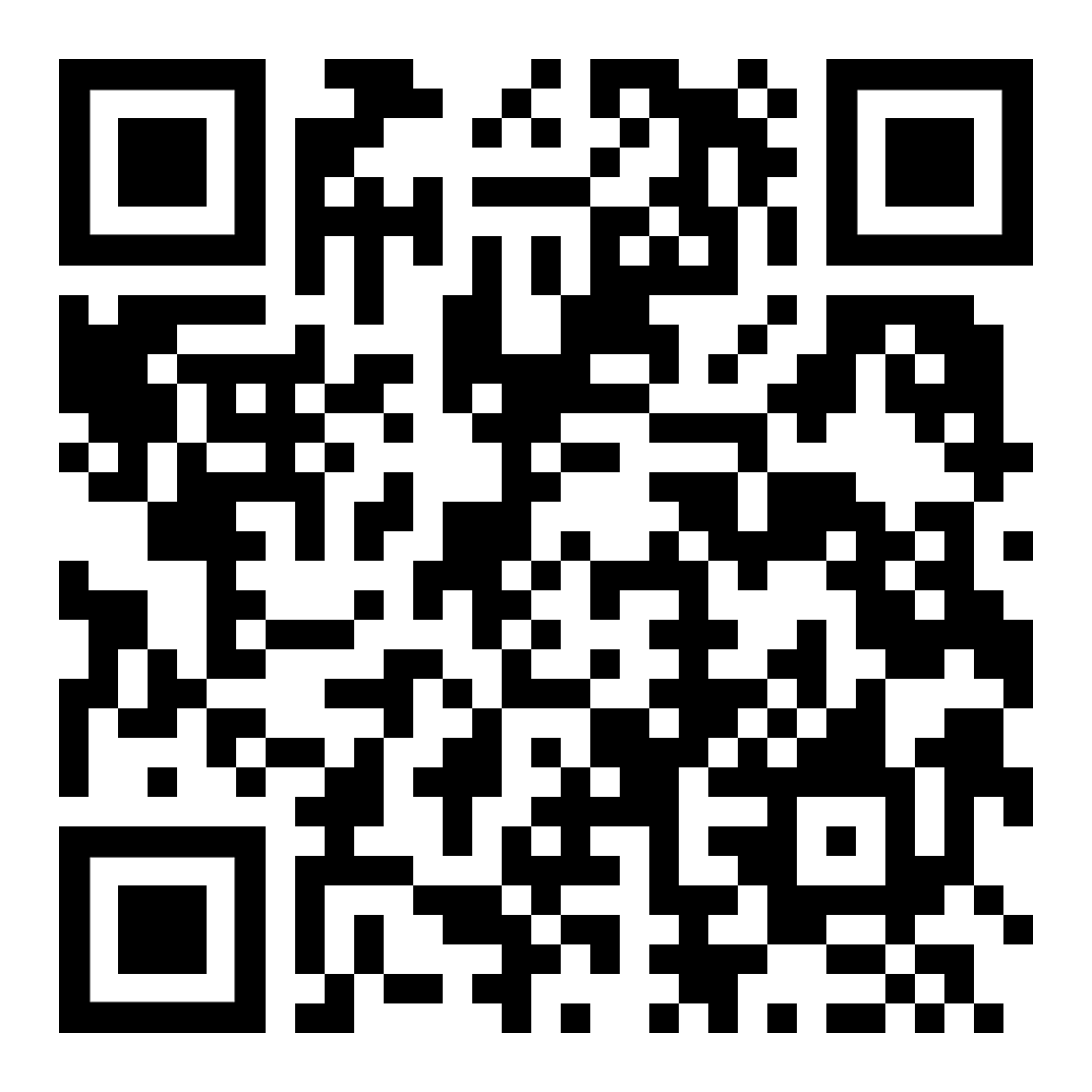 الرأس(ERHI02)  – der Hals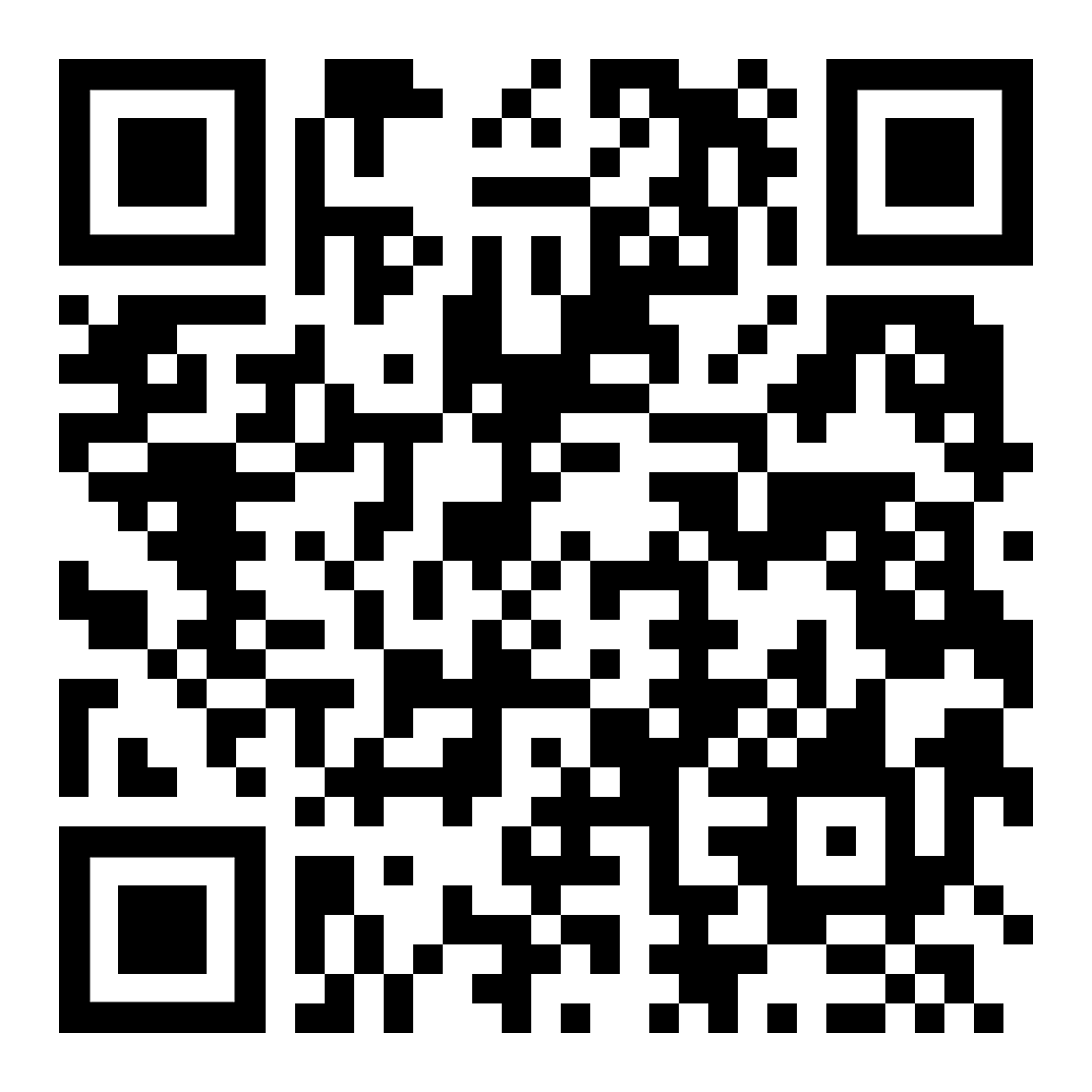 الحلق(ERHI03)  – die Gliedmaßen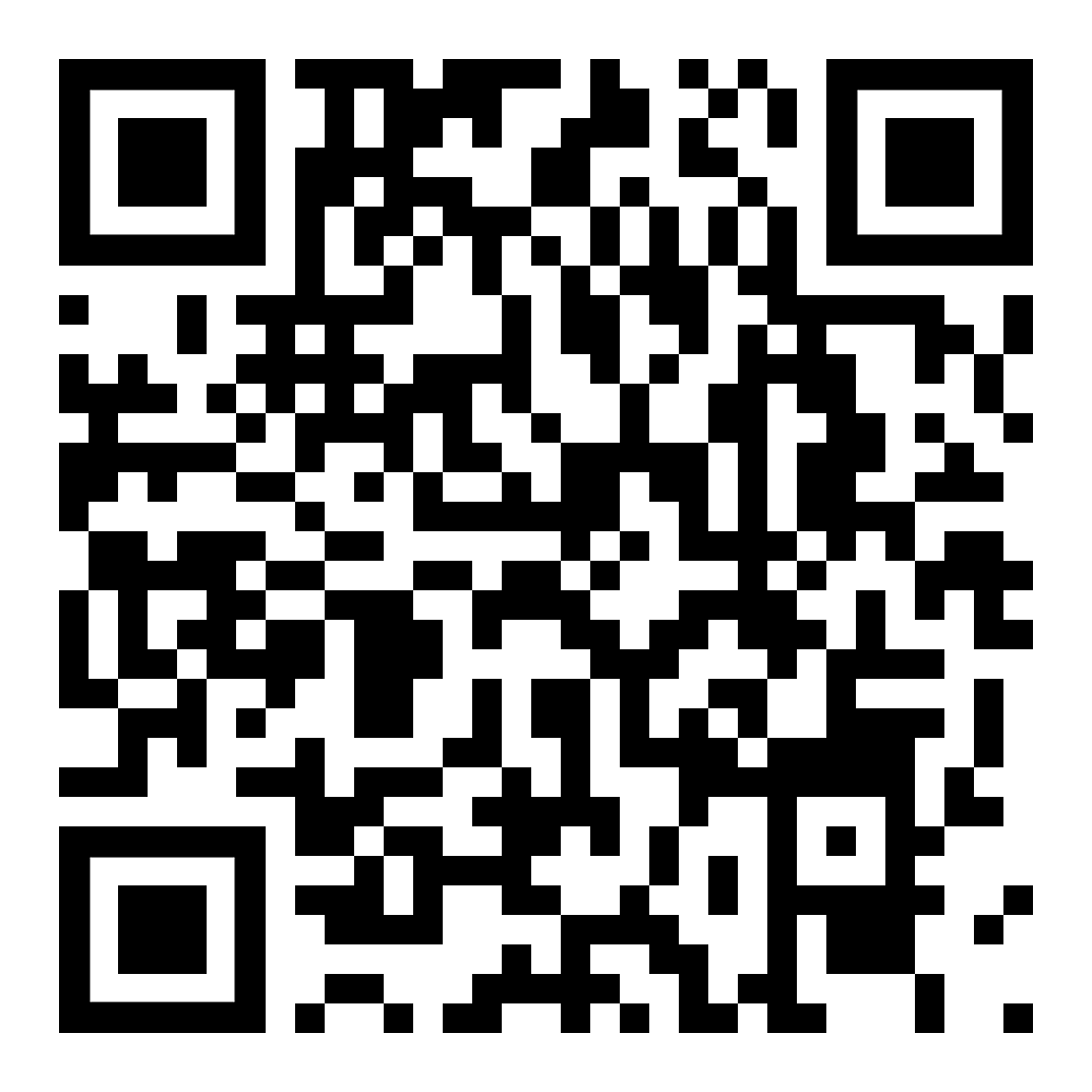 الأطراف(ERHI04)  – die Lunge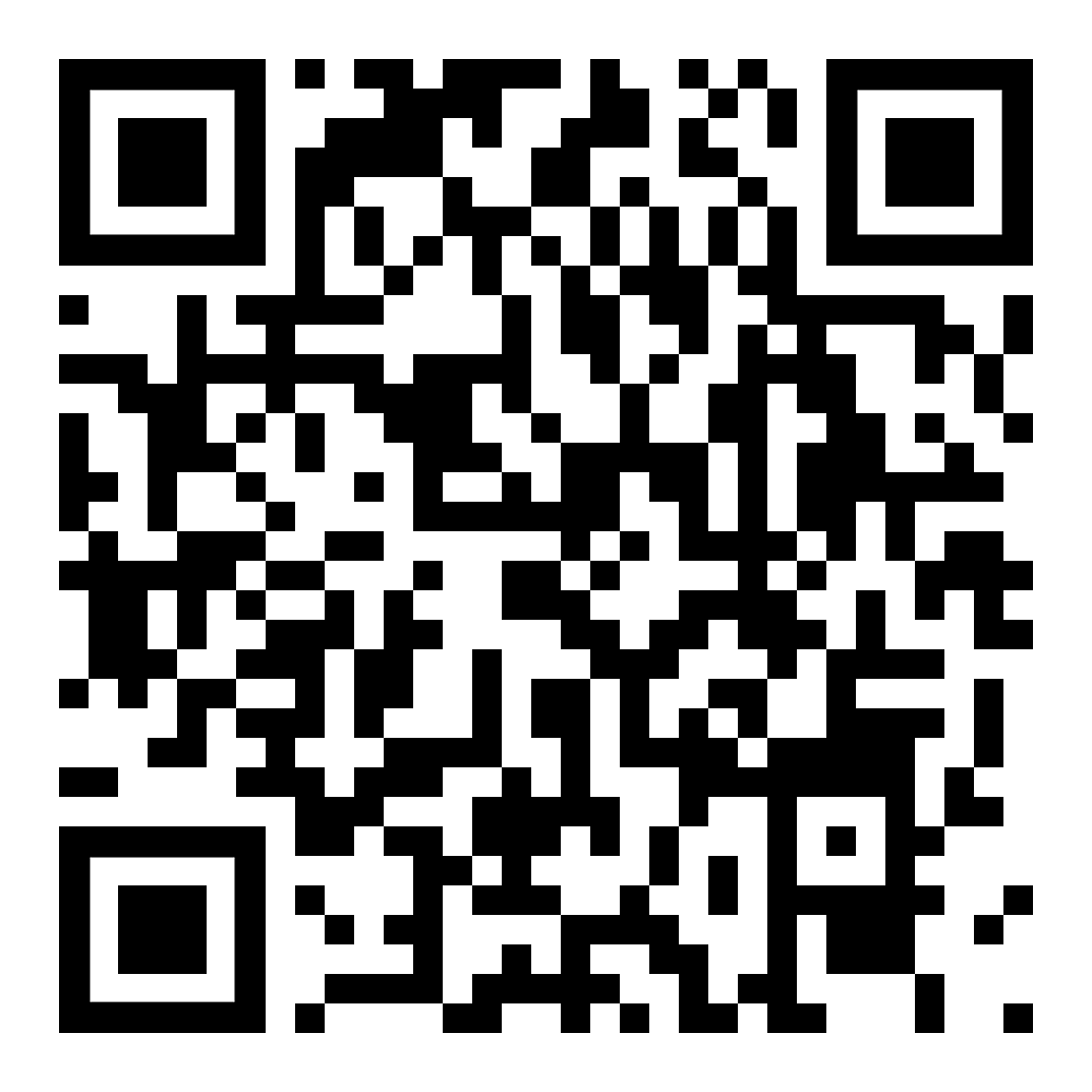 الرئة(ERHI05)  – die Verletzung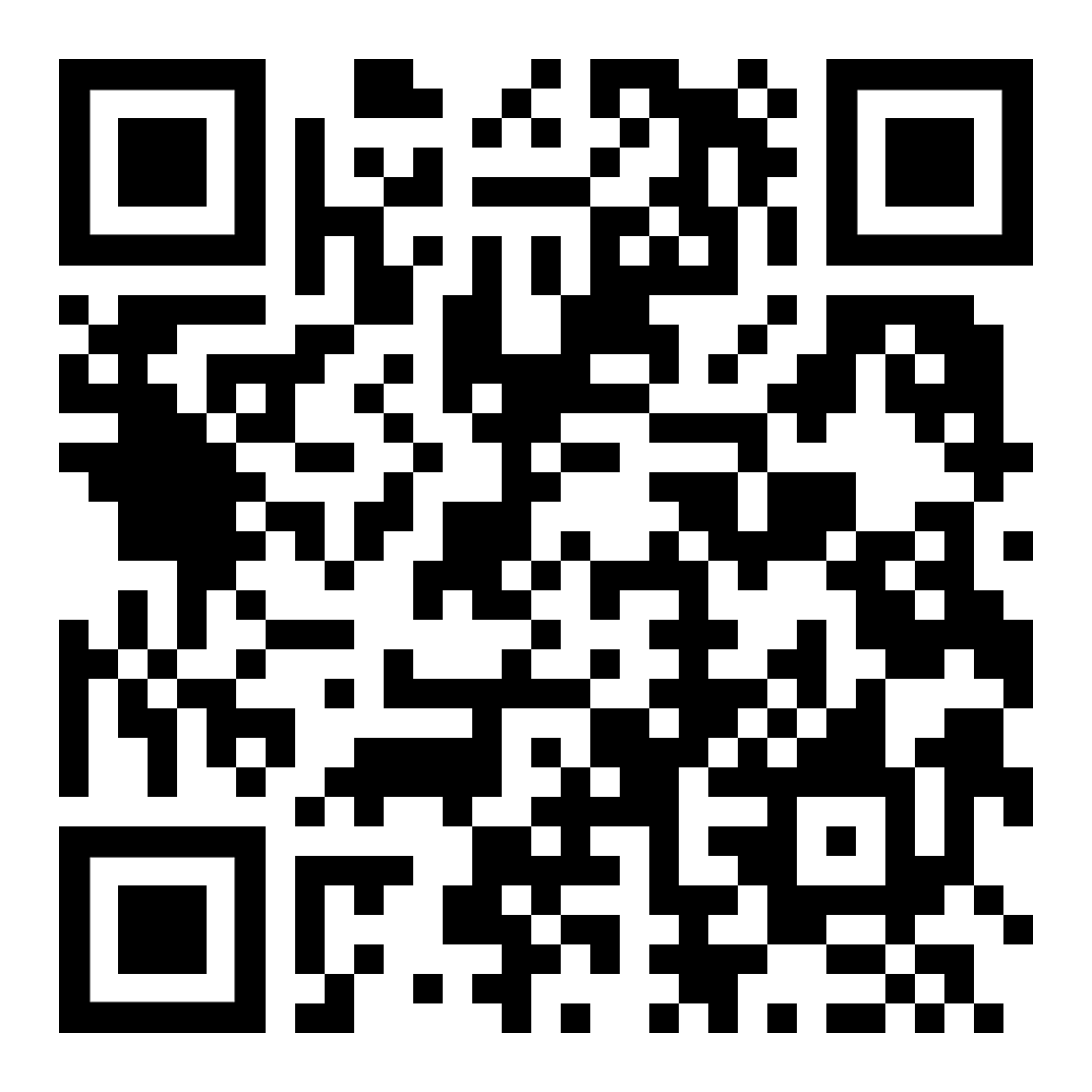 الجرح(ERHI06)  – die Blutung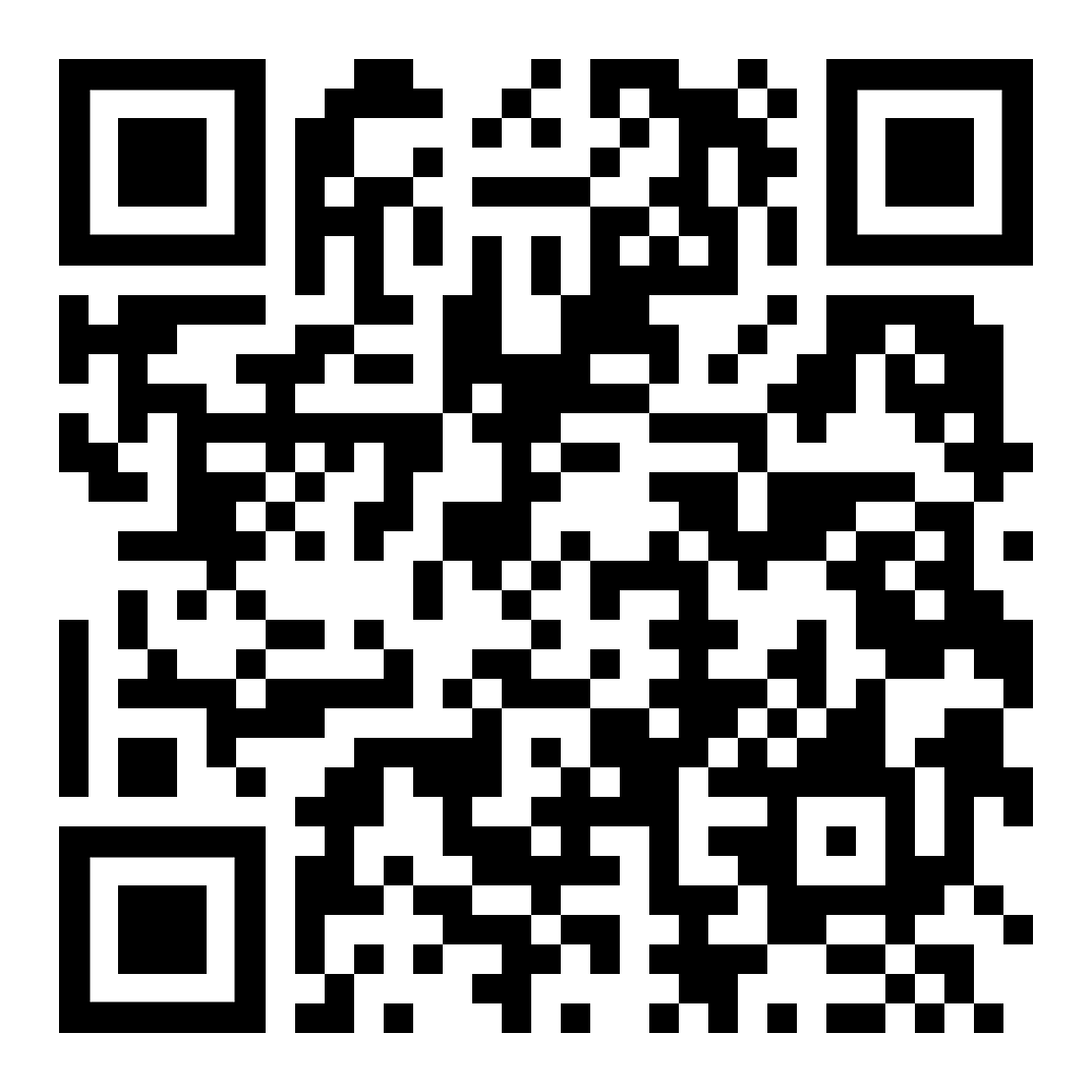 النزيف(ERHI07)  – die Unfallstelle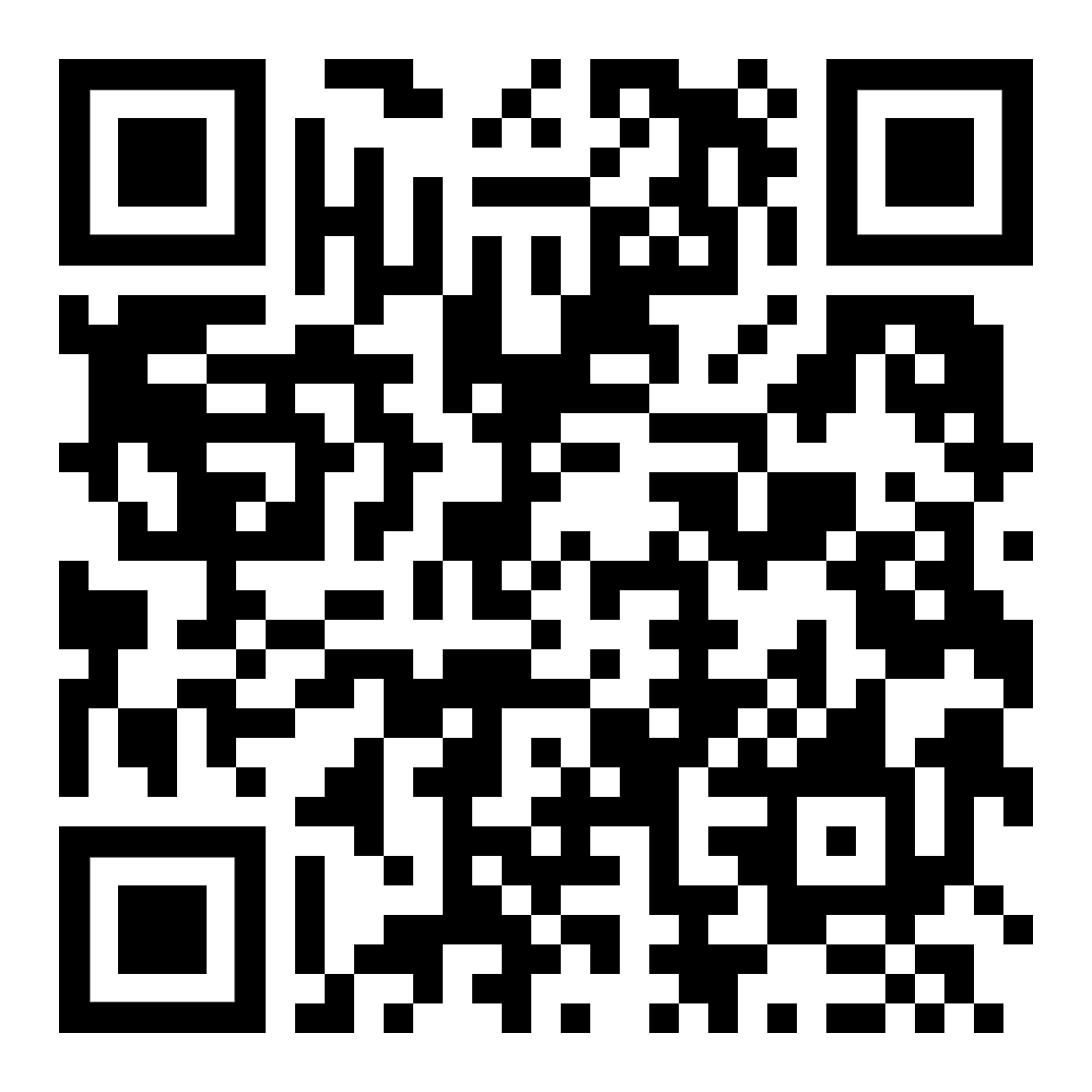 مكان الحادث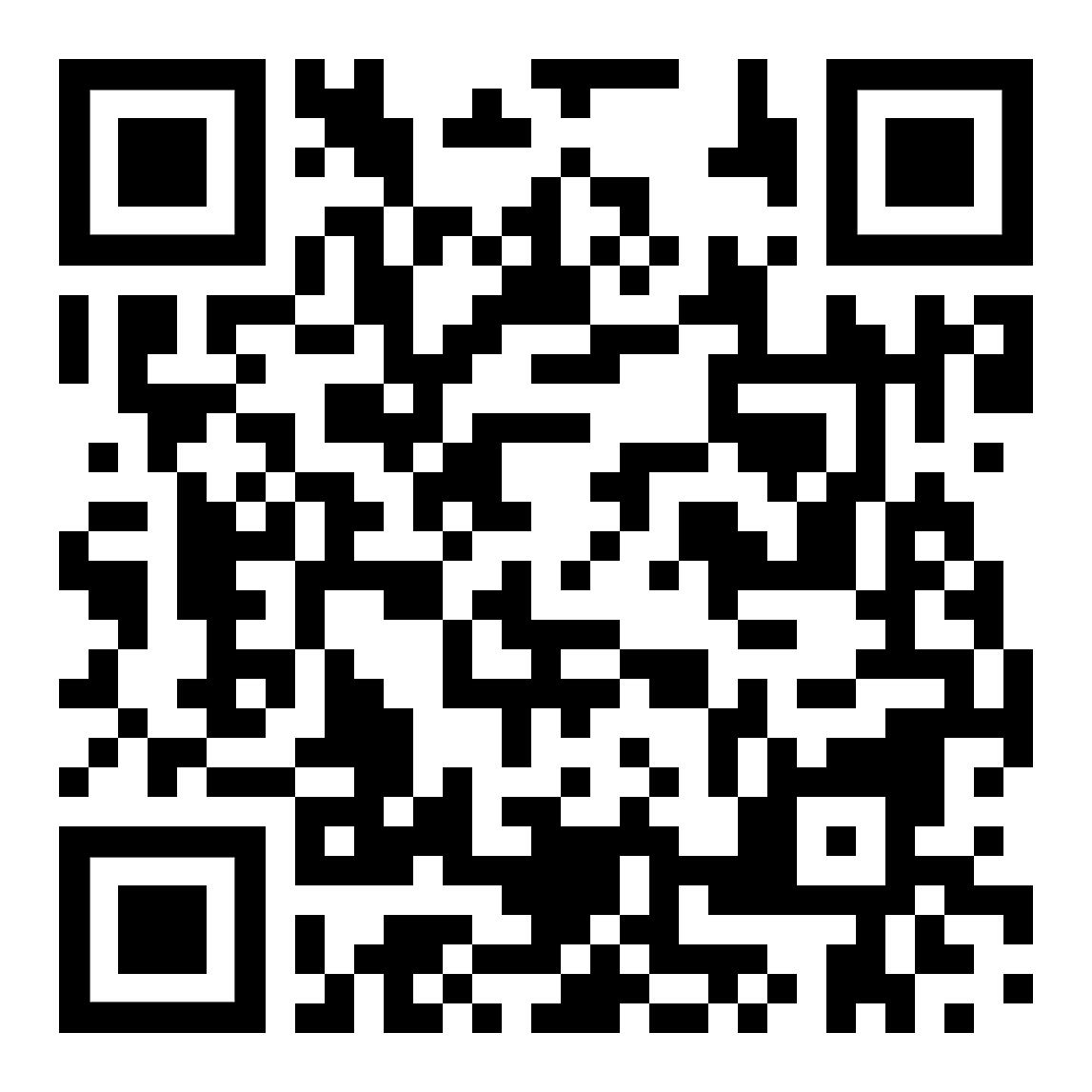 diese Seite  –  هذه الصفحة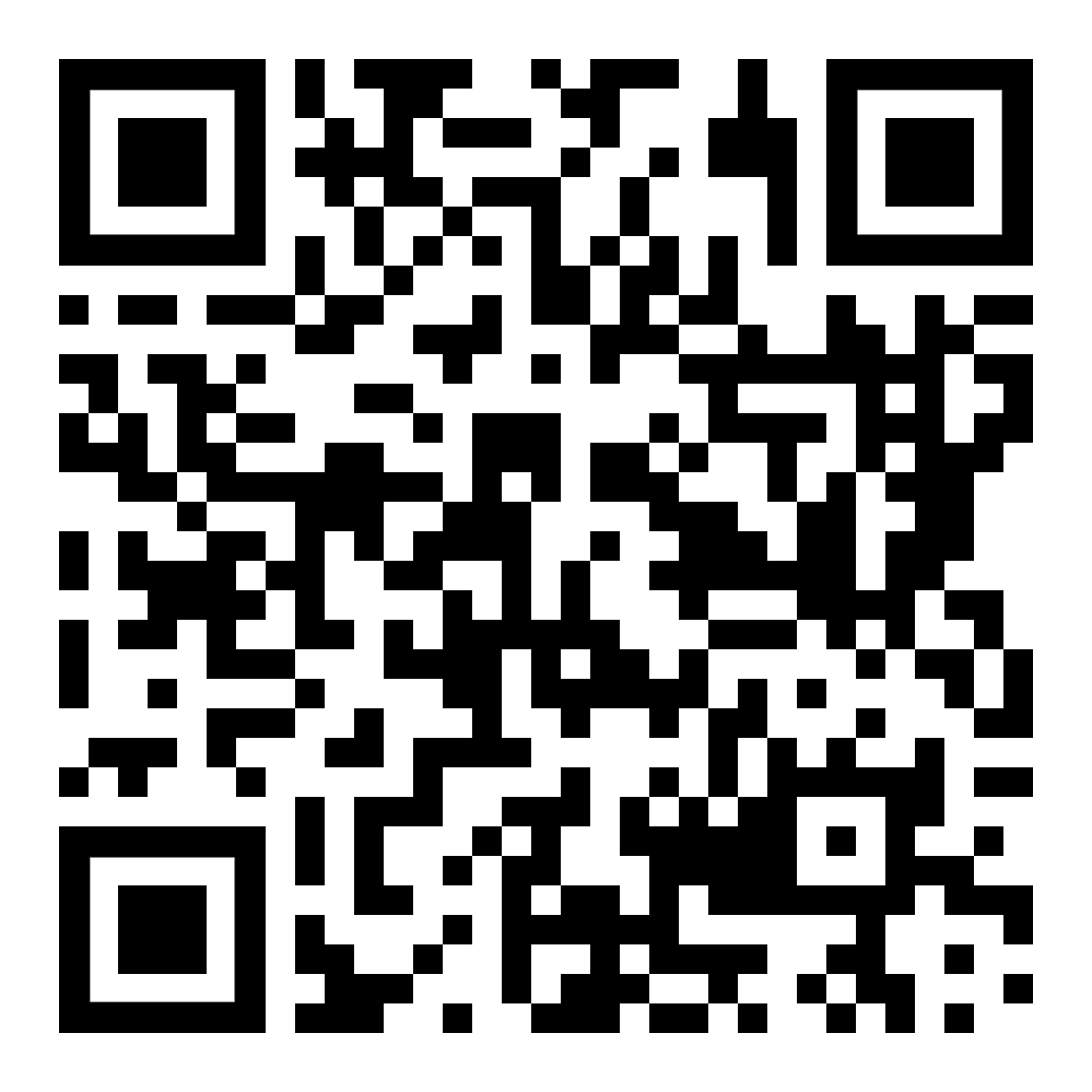 Kapitelseite Technik, Beruf  –  تقنية صفحة الفصل ، وظيفة